О проведении специальных игр для инвалидов и лиц с ограниченными возможностями здоровья «Краевой фестиваль адаптивного спорта»1. В целях популяризации и развития адаптивного спорта на территории города Канска, развития массовой физической культуры и спорта, пропаганды здорового образа жизни, руководствуясь ст.30, 35 Устава города Канска, ПОСТАНОВЛЯЮ: 2. Отделу физической культуры, спорта и молодежной политики администрации г. Канска (О.В. Береснева) совместно с управлением социальной защиты населения администрации г. Канска (В.Э. Поляков), муниципальным бюджетным учреждением социального обслуживания «Комплексный центр социального обслуживания населения г. Канка» (Т.Д. Танчук) организовать и провести специальные игры для инвалидов и лиц с ограниченными возможностями здоровья «Краевой фестиваль адаптивного спорта» (далее - фестиваль) на базе муниципального бюджетного учреждения  «Физкультурно-спортивный комплекс «Текстильщик» 20 октября 2017 года.3. Утвердить план мероприятий по подготовке и проведению фестиваля согласно приложению № 1. 4. Муниципальному бюджетному учреждению «Многопрофильный молодежный центр» (А.А. Афанасьева) подготовить и провести торжественное открытие фестиваля 20 октября 2017 года в 11.00 в Доме спорта «Текстильщик».5. Рекомендовать краевому государственному бюджетному общеобразовательному учреждению «Канская школа» (В.А. Малицкий) организовать и провести показательные выступления, подготовить команды для участия в фестивале. 6. Предложить индивидуальному предпринимателю Ю.В. Федорову обеспечить выездное питание участников и представителей команд фестиваля.7. Рекомендовать Межмуниципальному Отделу МВД России «Канский» (Н.В. Банин) обеспечить безопасность движения транспорта и охрану общественного порядка во время, на месте проведения фестиваля.8. Рекомендовать КГБУЗ «Канская межрайонная больница» (А.В. Кудрявцев) организовать медицинское обслуживание фестиваля.9. Отделу физической культуры, спорта и молодежной политики администрации города Канска (О.В. Береснева) уведомить:	- отдел г. Канска управления ФСБ России по Красноярскому краю (И.Н. Тимков), МКУ «Управление по делам ГО и ЧС администрации г. Канска» (В.И. Орлов) о проведении  фестиваля;	- ФГКУ «10 отряд ФПС по Красноярскому краю» (А.В. Кравцов) обеспечить пожарную безопасность при проведении  фестиваля.10. Ведущему специалисту Отдела культуры (Н.А. Велищенко) опубликовать настоящее постановление в газете «Канский вестник» и разместить на официальном сайте муниципального образования город Канск в сети Интернет.11. Контроль за исполнением настоящего Постановления возложить на заместителя главы города по социальной политике Н.И. Князеву, начальника отдела физической культуры, спорта и молодежной политики администрации города Канска О.В. Бересневу. 12. Постановление вступает в силу со дня подписания. Глава города Канска                                                                                     Н.Н. Качан                                                                      План мероприятий по подготовке и проведению специальных игр для инвалидов и лиц с ограниченными возможностями здоровья «Краевой фестиваль адаптивного спорта», 20 октября 2017 года.Начальник Отдела ФКСиМП                                                                О.В.Береснева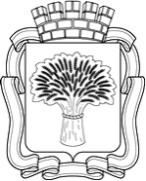 Российская ФедерацияАдминистрация города Канска
Красноярского краяПОСТАНОВЛЕНИЕРоссийская ФедерацияАдминистрация города Канска
Красноярского краяПОСТАНОВЛЕНИЕРоссийская ФедерацияАдминистрация города Канска
Красноярского краяПОСТАНОВЛЕНИЕРоссийская ФедерацияАдминистрация города Канска
Красноярского краяПОСТАНОВЛЕНИЕ17.10.2017 г.№938Приложение № 1 к постановлению администрации г. Канска от 17.10.2017 № 938№п/пМероприятиеСроки, время проведенияМесто проведенияОтветственный1.Подготовка спортсооружениядо 19.10.2017Дом спорта «Текстильщик» с/з «Солнечный»МБУ «ФСК «Текстильщик»(Л.И. Бакшеева)2.Подготовка команд и участниковг. Канска,обеспечение заявочной компании, работа с участниками соревнований:- по спорту ЛИН;- спорт глухих;- спорт слепых;- спорт ПОДА.до 16.10.2017УСЗН г. Канска(В.Э. Поляков)КГБОУ «Канская школа»(В.А. Малицкий)МБУ СО «КЦСОН»(Т.Д. Танчук)3.Организация и проведение показательных выступлений и мастер классов20.10.2017Дом спорта «Текстильщик»КГБОУ «Канская школа»(В.А. Малицкий)Отдел ФКСиМП (О.В. Береснева)4.Организация работы мандатной комиссии20.10.20179.00-10.40 Дом спорта «Текстильщик»Отдел ФКСиМП(О.В. Береснева)5.Организация и обеспечение выездного  питания участников, представителей команд20.10.2017Дом спорта «Текстильщик»Отдел ФКСиМП(О.В. Береснева)Отдел экономическогоразвития и  муниципального заказа(С.В. Юшина)ИП Ю.В. Федоров6.Организация ГСК по видам спортадо 18.10.2017Дом спорта «Текстильщик» с/з «Солнечный»МБУ «ФСК «Текстильщик»(Л.И. Бакшеева)7.Предоставление транспортного средства (автобуса) для доставки участников торжественного открытия20.10.2017Дом спорта «Текстильщик»МБУ ДО ДЮСШим. В.И. Стольникова (Н.Н. Козлов)8.Организация и проведение торжественного открытия20.10.201711.00 Дом спорта «Текстильщик»КГБОУ «Канская школа»(В.А. Малицкий)МБУ «ММЦ»(А.А. Афанасьева)9.Организация и  проведение церемонии награждения и закрытия фестиваля20.10.201716.30 Дом спорта «Текстильщик»Отдел ФКСиМП(О.В. Береснева) МБУ «ММЦ»(А.А. Афанасьева)10.Подготовка наградной группы20.10.2017Дом спорта «Текстильщик»МБУ «ММЦ»(А.А. Афанасьева)11.Обеспечение безопасности движения и охраны общественного  порядка на месте проведения фестиваля20.10.2017Дом спорта «Текстильщик»с/з «Солнечный»МО МВД России «Канский»(Н.В. Банин)12.Организация музыкального обслуживания фестиваля20.10.2017Дом спорта «Текстильщик»МБУ «ММЦ»(А.А. Афанасьева)13.Освещение в СМИ подготовки и проведения фестиваляВесь период подготовки и проведенияОтдел культуры администрации г.Канска(Н.А. Велищенко)14.Организация медицинского обслуживанияфестиваля(согласно п. 6)20.10.2017Дом спорта «Текстильщик»с/з «Солнечный»КГБУЗ «Канская межрайонная больница»(А.В. Кудрявцев)